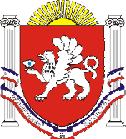 РЕСПУБЛИКА КРЫМРАЗДОЛЬНЕНСКИЙ РАЙОНКОВЫЛЬНОВСКИЙ СЕЛЬСКИЙ СОВЕТ 62 (внеочередное)заседание 2 созываРЕШЕНИЕ 30 ноября 2023 г.				       с. Ковыльное				№ 403 О внесении изменений в решение Ковыльновского сельского совета от 19.07.2019 № 603 «Об утверждении Правил благоустройства и санитарного содержания территории Ковыльновского сельского поселения Раздольненского района Республики Крым» (в редакции решений от 27.11.2019 № 31; от 26.10.2020 № 97; от 16.03.2021 № 138; от 03.11.2022 № 277; от 10.03.2023 № 323; от 19.05.2023 № 351; от 04.07.2023 № 372) В соответствии с Федеральными законами от 06.10.2003 № 131-ФЗ «Об общих принципах организации местного самоуправления в Российской Федерации», от 21.12.2021 № 414-ФЗ «Об общих принципах организации публичной власти в субъектах Российской Федерации», Законом Республики Крым от 19.07.2022 № 307-ЗРК/2022 «Об исполнительных органах Республики Крым», поручением Главы Республики Крым от 22.06.2023 № 1/01-32/3067, письмом Администрации Раздольненского района 13.10.2023 № 01-118/1091, руководствуясь Уставом муниципального образования Ковыльновское сельское поселение Раздольненского района Республики Крым, принимая во внимание заключение прокуратуры Раздольненского района от 17.11.2023 №Исорг-20350020-2638-23/8512-20350020, Ковыльновский сельский советРЕШИЛ:1. Внести в решение Ковыльновского сельского совета от 19.07.2019. № 603 «Об утверждении Правил благоустройства и санитарного содержания территории Ковыльновского сельского поселения Раздольненского района Республики Крым (в редакции решений от 27.11.2019 № 31; от 26.10.2020 № 97; от 16.03.2021 № 138; от 03.11.2022 № 277; от 10.03.2023 № 323; от 19.05.2023 № 351) следующие изменения: в приложении к решению:пункт 1 подраздела 15.1 раздела 15 изложить в следующей редакции: «1. Архитектурно-градостроительный облик объектов капитального строительства, расположенных или предполагаемых для размещения на территории, в границах которых предусматриваются требования к архитектурно-градостроительному облику объектов капитального строительства должны отвечать требованиям, установленным Правилами землепользования и застройки муниципального образования Ковыльновское сельское поселение Раздольненского района Республики Крым, и включают в себя:1)	требования к объемно-пространственным характеристикам объекта капитального строительства;2)	требования к архитектурно-стилистическим характеристикам объекта капитального строительства;3)	требования к цветовым решениям объектов капитального строительства;4)	требования к отделочным и (или) строительным материалам, определяющие архитектурный облик объектов капитального строительства;5)	требования к размещению технического и инженерного оборудования на фасадах и кровлях объектов капитального строительства;6)	требования к подсветке фасадов объектов капитального строительства.Архитектурно-градостроительный облик объекта капитального строительства подлежит согласованию с уполномоченным органом местного самоуправления - Администрацией Раздольненского района Республики Крым при осуществлении строительства, реконструкции объекта капитального строительства в границах территорий, предусмотренных частью 5.3 статьи 30 Градостроительного Кодекса Российской Федерации, за исключением случаев, предусмотренных законодательством.»;2) подраздел 15.1 раздела 15 дополнить пунктом 1.1 следующего содержания:«1.1. Фасады зданий и сооружений не должны иметь повреждений и должны поддерживаться в надлежащем эстетическом состоянии.Собственники зданий (включая жилые дома), сооружений и (или) обслуживающие (эксплуатирующие) организации обязаны производить:- текущий ремонт и восстановление фасадов и ограждений, в том числе входных дверей и козырьков, ограждений балконов и лоджий, карнизов, крылец и отдельных ступеней, ограждений спусков и лестниц, витрин, декоративных деталей; - обеспечение наличия и содержание в исправном состоянии водостоков, водосточных труб и сливов; - расшивку, герметизацию, заделку швов, трещин и выбоин; - восстановление, ремонт и очистку отмосток, приямков цокольных окон и входов в подвалы;- поддержание в исправном состоянии размещенного на фасадах и ограждениях, в проходных арках электроосвещения и включение его с наступлением темноты;- содержание в надлежащем состоянии окон и витрин, информационных элементов; - очистку от надписей, рисунков, объявлений, плакатов и иной информационно-печатной продукции;- очистку крыш, козырьков, карнизов, балконов и лоджий от сосулек, снежного покрова и наледи;- ограждение опасных участков при образовании льда на крышах.».	2. Обнародовать данное решение на информационных стендах населенных пунктов Ковыльновского сельского поселения и на официальном сайте Администрации Ковыльновского сельского поселения в сети Интернет (http://kovilnovskoe-sp.ru/.	3. Настоящее решение вступает в силу со дня его официального опубликования (обнародования).    4. Контроль за выполнением настоящего решения возложить на председателя Ковыльновского сельского совета - главу Администрации Ковыльновского сельского поселения.Председатель Ковыльновского сельского совета- глава АдминистрацииКовыльновского сельского поселения				Ю.Н. Михайленко